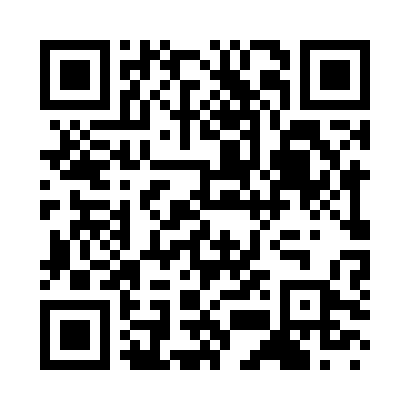 Ramadan times for Axa, ItalyMon 11 Mar 2024 - Wed 10 Apr 2024High Latitude Method: Angle Based RulePrayer Calculation Method: Muslim World LeagueAsar Calculation Method: HanafiPrayer times provided by https://www.salahtimes.comDateDayFajrSuhurSunriseDhuhrAsrIftarMaghribIsha11Mon4:564:566:2912:204:266:136:137:4012Tue4:544:546:2712:204:276:146:147:4113Wed4:534:536:2512:204:286:156:157:4214Thu4:514:516:2412:204:296:166:167:4415Fri4:494:496:2212:194:306:176:177:4516Sat4:474:476:2012:194:316:196:197:4617Sun4:454:456:1812:194:326:206:207:4718Mon4:444:446:1712:184:336:216:217:4919Tue4:424:426:1512:184:346:226:227:5020Wed4:404:406:1312:184:346:236:237:5121Thu4:384:386:1212:184:356:246:247:5222Fri4:364:366:1012:174:366:256:257:5323Sat4:344:346:0812:174:376:266:267:5524Sun4:324:326:0612:174:386:286:287:5625Mon4:314:316:0512:164:386:296:297:5726Tue4:294:296:0312:164:396:306:307:5927Wed4:274:276:0112:164:406:316:318:0028Thu4:254:256:0012:154:416:326:328:0129Fri4:234:235:5812:154:426:336:338:0230Sat4:214:215:5612:154:426:346:348:0431Sun5:195:196:551:155:437:357:359:051Mon5:175:176:531:145:447:367:369:062Tue5:155:156:511:145:457:377:379:083Wed5:135:136:501:145:457:397:399:094Thu5:115:116:481:135:467:407:409:105Fri5:095:096:461:135:477:417:419:126Sat5:075:076:441:135:487:427:429:137Sun5:055:056:431:135:487:437:439:158Mon5:035:036:411:125:497:447:449:169Tue5:015:016:401:125:507:457:459:1710Wed4:594:596:381:125:507:467:469:19